Monthly ReportDecember 2013 IntroductionBased on the 2014 action planed made by OISDEC (The Organization of International Support for Dental Education in Cambodia), 16 primary schools in Pichreada Distict as well as 5 Health Centers within Keo Seima District, Pichreada District and Koh Nhek District  will be included into intervene schools and health centers.  Schedule and outline of activitiesSchool ProjectSchool Education and Training 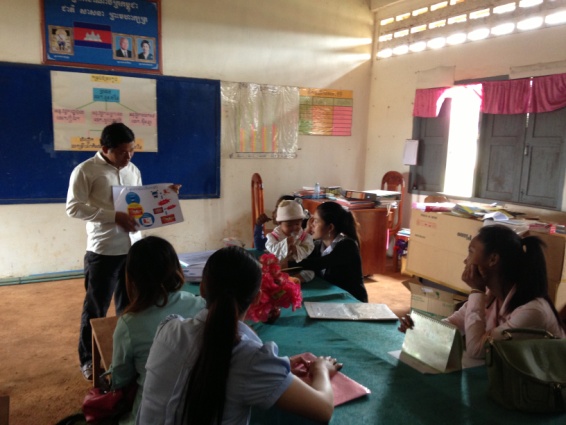 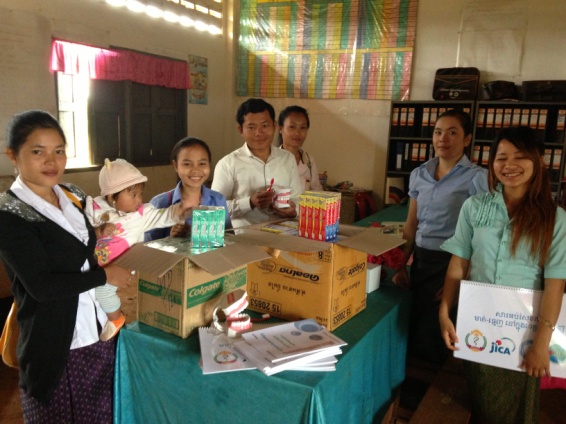 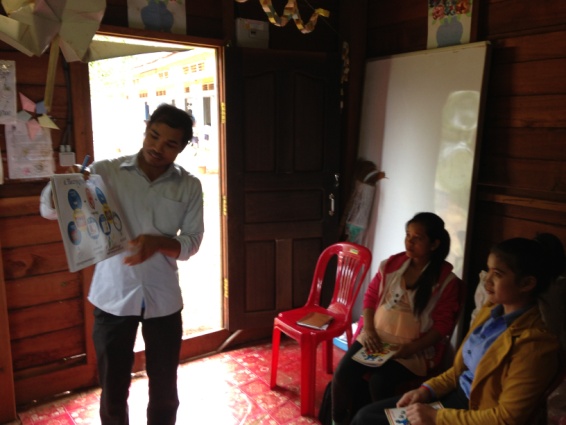 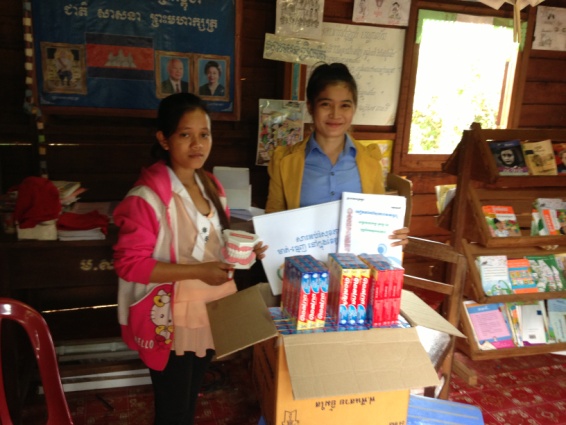 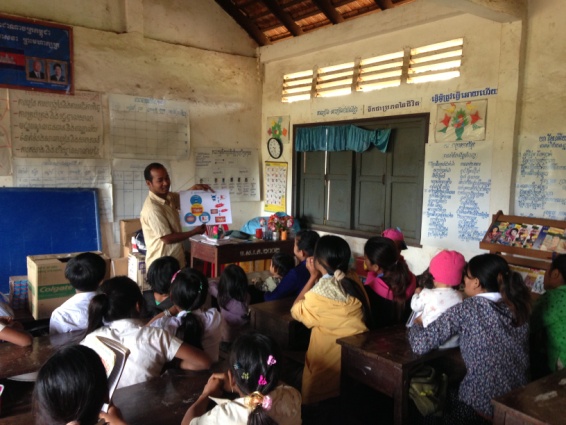 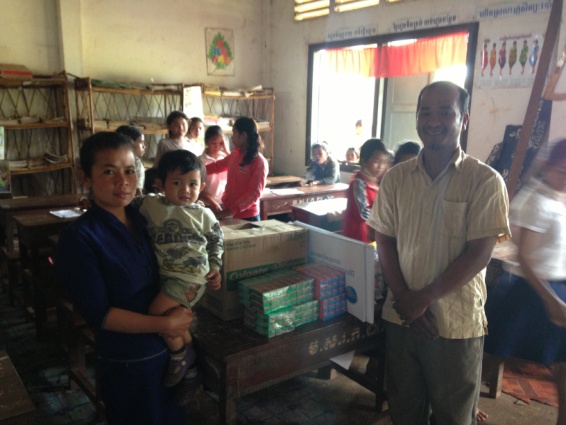 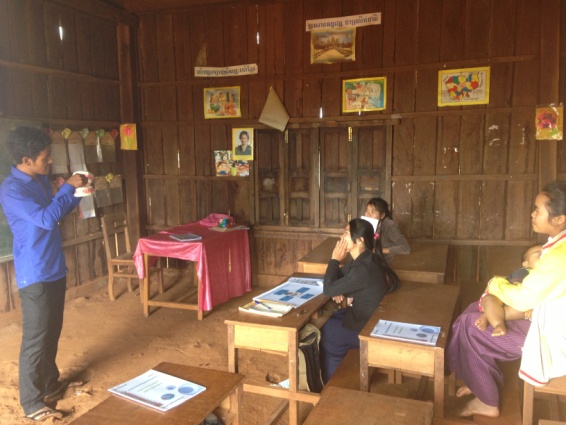 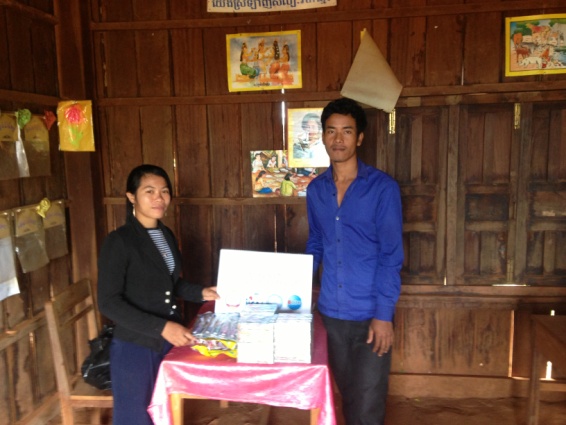 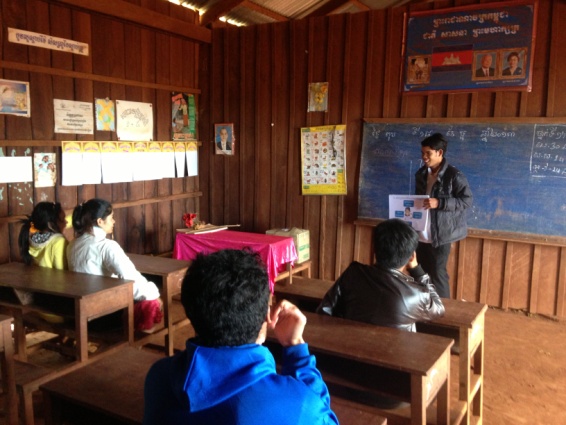 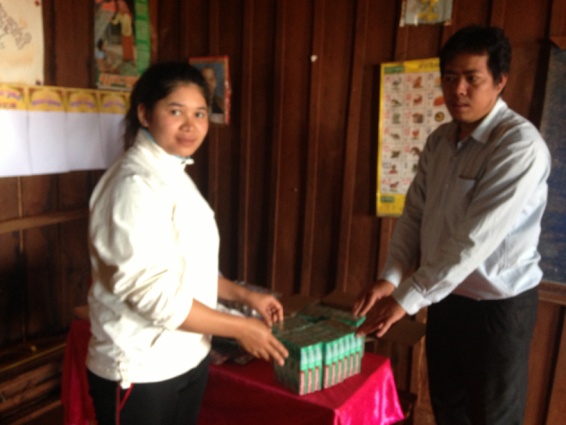 School Monitoring 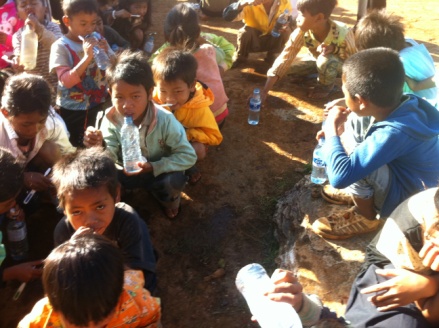 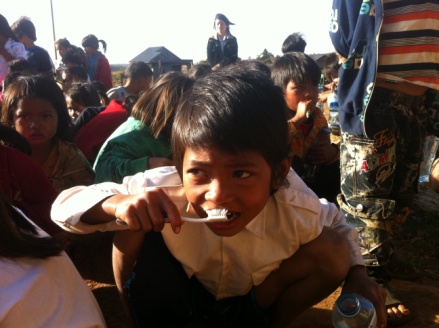 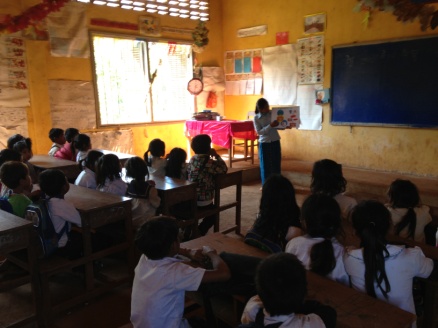 Due to every school’s schedule of oral health education, we have followed up their activities basing on their schedule which most of the school select Thursday to implement Oral Health Education class, so that just only brushing activities we could motion if it is not fall on Thursdays!Community ProjectHealth Center Education and TrainingChief of Health Center have discussed with OISDEC staff about how to implement the oral health activities in their health center the fact that it is the first time for them to try to educate oral health in their health center. In addition, to make it easy for them to cooperate with our DCA, they guggest OISDEC to ask Identification Letter from Provincial Health Department and Health Promotion Officer, who worked with OISDEC, has agreed to get approval from PHD by the first week of January. 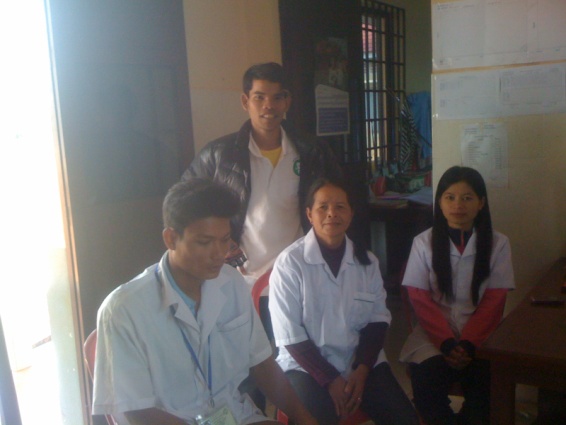 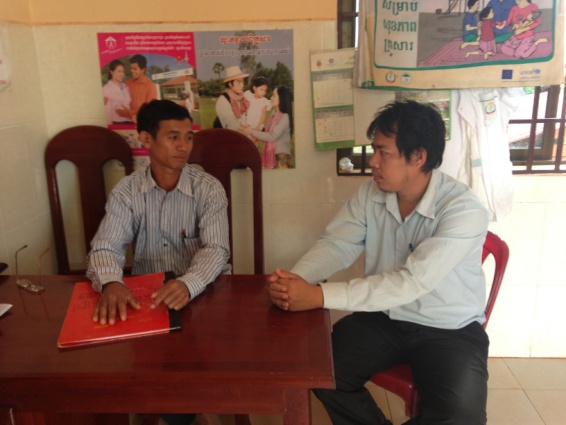 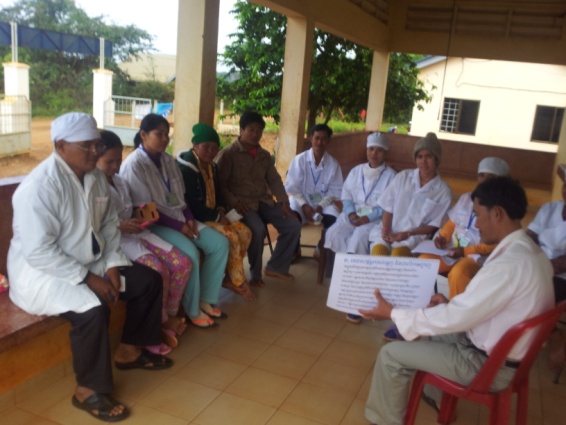 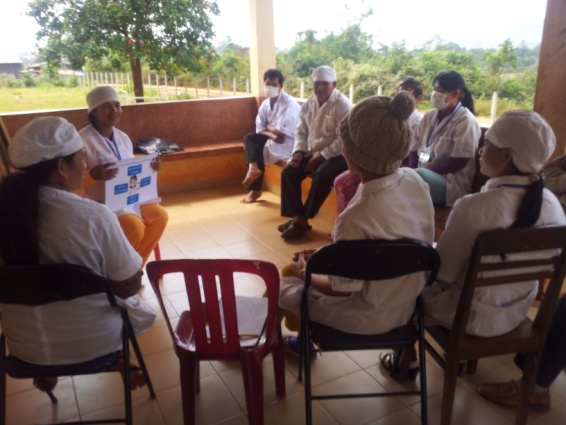 Made By: Mr. Meng SokhalayProject CoordinatorDate:	30th December 2013Dateam/pmActivitiesOther16 Dec (Mon)am○Move to MDK from PP16 Dec (Mon)pm○Discussion how to implement with Mr. Long Therea17  Dec  (Tue)am○School educationSre Khleng PS and Leng Chnoung PS17  Dec  (Tue)pm○School monitoringMonithi Sangkom18  Dec  (Wed)am○School educationSre Ampom PS, Pou Kreng PS18  Dec  (Wed)pm○School monitoringPou Chou PS19  Dec  (Thu)am○School educationKrong Tes PS○HC EducationKrong Tes HC19  Dec  (Thu)pm○ Discussion 20 Dec  (Fri)am○HC EducationPichreada HC (Mr. Theara)○School monitoringPoutrom Chas PSand Andong Krorleung PS (Lay)Only the last day that we have to be separated to implement! 20 Dec  (Fri)pm○Move to PP from MDKNoSchool NameDateNumber of Teachers ParticipatedNumber of TB & TP ProvidedNumber of ClassBrushing DayOral Health Education Day1Sre Khleng PS17th- Dec571013Mon & FriThu/1st Week2Leng Chhoung PS17th - Dec32535Mon & FriThu/1st Week3Sre Am Pom PS18th - Dec61836Mon & FriThu/2nd  Week4Pou Kreng PS18th - Dec4804Thu & SatThu/2nd  Week5Krang Tes PS19th - Dec41796Mon & FriThu/2nd  WeekNoSchool NameDateNumber of students ParticipatedNumber of Oral Health Chapter ProvidedGradeBrushing DayOral Health Education Day1Monithi Sangkom PS17th- Dec381(Ch:10)4EverydayThu/3rd  Week2Poutrom Chas PS20th - Dec221(Ch:10)3&4EverydayThu/3rd  Week3Andong Kroleung PS20th - Dec253 (Ch:5,6&7)3Mon & FriThu/2nd  WeekNoHealth Center NameDateNumber of HC Staff ParticipatedNumber of TB & TP ProvidedNumber of Flipchart ProvidedNumber of Dental Model Provided1Krang Tes HC19th- Dec3100212Pichreada HC 20th - Dec1010021